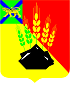 АДМИНИСТРАЦИЯ МИХАЙЛОВСКОГО МУНИЦИПАЛЬНОГО РАЙОНА ПОСТАНОВЛЕНИЕ25.01.2022                                              с. Михайловка                                                    № 57-паОб утверждении Политики информационной безопасности в администрации Михайловского муниципального районаВ соответствии с Федеральным законом от 27 июля 2006 года № 149-ФЗ «Об информации, информационных технологиях и о защите информации», Федеральным законом от 27 июля 2006 года № 152-ФЗ «О персональных данных», Постановлением Правительства Российской Федерации от 21 марта 2012 года № 211 «Об утверждении перечня мер, направленных на обеспечение выполнения обязанностей, предусмотренных федеральным законом «О персональных данных» и принятыми в соответствии с ним нормативными правовыми актами, операторами, являющимися государственными или муниципальными органами», приказом ФСТЭК России от 11 февраля 2013 года № 17 «Об утверждении Требований о защите информации, не составляющей государственную тайну, содержащейся в государственных информационных системах», приказом ФСТЭК России от 18 февраля 2013 года № 21 «Об утверждении Состава и содержания организационных и технических мер по обеспечению безопасности персональных данных при их обработке в информационных системах персональных данных» и в целях совершенствования работы по защите информации, администрация Михайловского муниципального районаПОСТАНОВЛЯЕТ:1. Утвердить Политику информационной безопасности в администра-ции Михайловского муниципального района (прилагается).2. Муниципальному казенному учреждению «Управление по организационно-техническому обеспечению деятельности администрации Михайловского муниципального района» (Корж С.Г.) разместить настоящее постановление на официальном сайте администрации Михайловского муниципального района.3. Настоящее постановление вступает в силу с момента его размещения на официальном сайте администрации Михайловского муниципального района.4. Контроль выполнения настоящего постановления оставляю за собой.И.о. главы Михайловского муниципального района – Главы администрации района                                                                          П.А. Зубок УТВЕРЖДЕНАпостановлением администрацииМихайловского муниципального районаот 25.01.2022 № 57-паПолитика информационной безопасности В  администрации Михайловского муниципального районаОбщие положенияПолитика информационно безопасности в администрации Михайловского муниципального района (далее – Политика) разработана в соответствии с Федеральным законом Российской Федерации от 27 июля 2006 года № 149-ФЗ «Об информации, информатизации и защите информации», Федеральным законом Российской Федерации от 27 июля 2006 года № 152-ФЗ «О персональных данных», Постановлением Правительства Российской Федерации от 21 марта 2012 года № 211 «Об утверждении перечня мер, направленных на обеспечение выполнения обязанностей, предусмотренных федеральным законом «О персональных данных» и принятыми в соответствии с ним нормативными правовыми актами, операторами, являющимися государственными или муниципальными органами», приказом ФСТЭК России от 11 февраля 2013 года № 17 «Требования о защите информации, не составляющей государственную тайну, содержащейся в государственных информационных системах», приказом ФСТЭК России от 18 февраля 2013 года № 21 «Состав и содержание организационных и технических мер по обеспечению безопасности персональных данных при их обработке в информационных системах персональных данных» и определяет мероприятия, процедуры и правила по защите информации в информационных системах администрации Михайловского муниципального района.Положение настоящей Политики распространяется на все государственные и муниципальные информационные системы администрации Михайловского муниципального района, в том числе сегменты государственных (региональных) информационных систем, подключаемых в администрации Михайловского муниципального района (далее – ИС).При обработке в ИС персональных данных в дополнение к настоящей Политики необходимо руководствоваться Постановлением администрации Михайловского муниципального района № 659-па от 27.07.2020 «Об организации защиты персональных данных в администрации Михайловского района Приморского края»Целями настоящей Политики являются:обеспечение конфиденциальности, целостности, доступности защищаемой информации;предотвращение утечек защищаемой информации;мониторинг событий безопасности и реагирование на инциденты безопасности;нейтрализация актуальных угроз безопасности информации;выполнение требований действующего законодательства по защите информации.В настоящей Политике используются термины и определения, установленные законодательством Российской Федерации об информации, информационных технологиях и о защите информации, а также термины и определения, установленные национальными стандартами в области защиты информации.Пользователи ИС – это сотрудники администрации и сотрудники муниципального казенного учреждения «Управление по организационно-техническому обеспечению деятельности администрации Михайловского муниципального района» (далее – МКУ «УОТОД»).Администраторы ИС – это сотрудники администрации и сотрудники МКУ «УОТОД», осуществляющие подключение и настройку доступа сотрудникам администрации к ресурсам ИС.Администраторы безопасности ИС – это сотрудники администрации и сотрудники МКУ «УОТОД», уполномоченные на проведение работ по защите информации и поддержанию достигнутого уровня защищенности (класса) ИС администрации и ее информационных ресурсов.Положения настоящей Политики обязательны к исполнению для всех пользователей ИС (далее – Пользователи), а также для администраторов безопасности и администраторов информационных систем (далее – Администраторы).Технологические процессы обработки защищаемой информации в информационных системахАдминистраторы и Пользователи, допущенные к обработке той или иной защищаемой информации, обязаны производить обработку этой информации в соответствии с описаниями технологических процессов обработки информации, приведенных в данном разделе.Субъектами доступа ИС являются Пользователи, Администраторы.Объектами доступа ИС являются текстовые, табличные и графические файлы пользователей, размещаемые на жестком магнитном диске рабочей станции и съемных носителях.Средствами обработки и перемещения информации в ИС являются:штатные программные средства, предоставляющие субъектам документированные возможности доступа к объектам доступа;штатные технические средства, предоставляющие субъектам документированные возможности доступа к объектам доступа.Технологический процесс обработки информации в ИС может включать следующие операции:вход в систему при предъявлении персонального идентификатора и/или после ввода пользователем персонального пароля;ввод информации с накопителей на жестких магнитных дисках (далее - НЖМД) или съемного машинного носителя (DVD/CD-диска и USB- накопителя) или клавиатуры;непосредственную обработку информации с использованием прикладного программного обеспечения и создание документов;сохранение разработанных документов в отведенных каталогах на НЖМД или на съемных машинных носителях (DVD/CD-диск, USB- накопитель), либо печать документа на бумажный носитель;передача защищаемой информации во внешние информационные системы.Правила и процедуры идентификации и аутентификации пользователей ИС, политика разграничения доступа к ресурсам ИСС целью соблюдения принципа персональной ответственности за свои действия каждому сотруднику администрации, допущенному к работе с ресурсами ИС, присваивается уникальное имя (учетная запись пользователя), под которым он будет регистрироваться и работать в ИС.В качестве учетной записи Пользователя понимается учетная запись для доступа к ИС в домене Active Directory.Использование одного и того же имени пользователя несколькими пользователями (или группового имени для нескольких пользователей) в ИС запрещено.При регистрации Пользователя Администратор:определяет тип учетной записи (внутренний пользователь, внешний пользователь, системная, учетная запись приложения, временная, гостевая) и производит необходимые настройки средств защиты от несанкционированного доступа (далее - СЗИ от НСД) и формирует учетную запись;направляет Пользователю инструкцию Пользователя ИС, идентификационные данные для допуска к работе в ИС.Для проведения временных работ в ИС сотрудниками сторонних организаций предусмотрена временная учетная запись с правами, необходимыми для выполнения работ. Данная учетная запись отключена и активируется только при необходимости. Все работы от имени такой учетной записи проводятся только под контролем Администратора.Пользователям назначается роль в разграничительной системе ИС в зависимости от выполняемых должностных обязанностей, задач и в зависимости от необходимости по доступу к тем или иным ресурсам ИС. Обязанности и задачи пользователей определяются исходя из технологических процессов обработки информации в ИС.Описание всех возможных ролей в ИС приведено в Приложении № 1 к настоящей Политике. Помимо учетных записей Пользователей доступ к системе получают различные системные службы и процессы.Администратор обеспечивает оперативное обновление и актуальность следующих перечней в соответствии с Порядком:перечень лиц, должностей, служб и процессов, допущенных к работе с ресурсами ИС администрации;перечень помещений, в которых разрешена работа с ресурсами ИС, в которых размещены технические средства ИС, а также перечень лиц, допущенных в эти помещения.Идентификация и аутентификация на сетевом оборудовании разрешена только администраторам безопасности, администраторам системы и сотрудникам сторонней организации, производящим работы в сети администрации Михайловского муниципального района на договорной основе под контролем Администратора. При вводе в эксплуатацию сетевого оборудования на нем обязательно меняются идентификационные и аутентификационные данные, установленные производителем устройства по умолчанию. Новые идентификационные данные на сетевых устройствах должны соответствовать установленной парольной политике.Пользователям запрещены любые действия в ИС до прохождения процедуры идентификации и аутентификации в системе.Правила и процедуры управления информационными потоками ИСС целью определения разрешенных маршрутов прохождения информации между пользователями, устройствами, сегментами в рамках ИС, а также между ИС и при взаимодействии с сетью Интернет устанавливаются правила и процедуры управления информационными потоками.Контроль и фильтрация информационных потоков между ИС и внешними телекоммуникационными сетями осуществляется с помощью сертифицированного межсетевого экрана.Для контроля и фильтрации информационных потоков между ИС и внешними телекоммуникационными сетями выбирается политика «Блокировать все, кроме явно разрешенного».Для каждой ИС Администратором составляется список разрешающих правил взаимодействия с внешними телекоммуникационными сетями по форме, приведенной в Приложении № 2 к настоящей Политике.Данный список может быть дополнен на основании служебной записки Пользователя Администратору с указанием обоснования добавления того или иного ресурса/сайта/протокола/порта в список разрешенных.Администратор обеспечивает соответствие настроек межсетевого экрана списку разрешительных правил.Правила и процедуры управления установкой (инсталяцией) компонентов программного обеспеченияВ ИС разрешено использование только программного обеспечения, его компонентов, утилит и драйверов, которые необходимы для обеспечения функционирования ИС, а также необходимы для выполнения служебных (должностных) обязанностей пользователями.Для каждой ИС Администратором составляется Перечень разрешенного программного обеспечения в ИС по форме, приведенной в Приложении № 3 к настоящей Политике.Установка программного обеспечения, его компонент, утилит и драйверов осуществляется Администратором. Пользователям запрещена установка любого программного обеспечения (далее - ПО) в ИС.Пользователь имеет право подать Администратору заявку на включение в список разрешенного в ИС ПО, необходимых ему для выполнения должностных обязанностей программ, утилит, драйверов с обязательным обоснованием необходимости включения в этот список нового ПО. Срок рассмотрения заявки должен составлять не более 3 рабочих дней.Управление взаимодействием с информационными системами сторонних организаций (внешними информационными системами)ИС администрации могут осуществлять взаимодействие с внешними информационными системами.Администратор обеспечивает доступ пользователей внешних информационных систем к ресурсам ИС администрации в соответствии с правилами и процедурами, описанными в разделе 3 настоящей Политики. Администратор обеспечивает управление информационными потоками при взаимодействии с внешними информационными системами в соответствии с правилами и процедурами, описанными в разделе 4 настоящей Политики. Администратор составляет список прикладного программного обеспечения, доступного для конкретного перечня пользователей внешних информационных систем, в соответствии с формой, приведенной в Приложении № 4 к настоящей Политике, с указанием целей предоставления такого доступа.Порядок обработки, хранения и передачи информации с использованием внешних информационных систем определяются технологическими процессами обработки информации, описанными в разделе 2 настоящей Политики.Доступ к ИС пользователями внешних информационных систем и разрешение обработки, хранения и передачи информации с использованием внешних информационных систем в администрации возможно только при выполнении следующих условий:при наличии договора (соглашения) об информационном взаимодействии с оператором (обладателем, владельцем) внешней информационной системы;при наличии подтверждения выполнения во внешней информационной системе предъявленных к ней требований о защите информации (наличие аттестата соответствия требованиям по безопасности информации или иного подтверждения).Правила и процедуры выявления, анализа и устранения уязвимостейВ администрации в качестве средства выявления уязвимостей используется сертифицированный сканер уязвимостей Сканер-ВС (или эквивалент). Администратор не реже одного раза в квартал проводит полное сканирование ИС на выявление уязвимостей. В случае поступления информации из новостных источников об уязвимостях в операционных системах и/или прикладном программном обеспечении применяемых в ИС производится внеплановое обновление базы данных сканера уязвимостей и полное сканирование информационной системы.Администратор изучает отчеты по результатам сканирования и принимает решение о немедленном устранении выявленных уязвимостей либо о включении мероприятий по устранению выявленных уязвимостей в план мероприятий по защите информации, в случае если выявленные уязвимости не являются критичными, или если есть возможность сделать невозможным их эксплуатацию потенциальным злоумышленником (например, путем отключения отдельных АРМ и/или сегментов сети Интернет).В случае невозможности оперативного устранения критичной уязвимости Администратор уведомляет об этом непосредственного руководителя.Правила и процедуры контроля установки обновлений программного обеспеченияС целью противодействия эксплуатации известных уязвимостей, в администрации устанавливаются правила и процедуры контроля установки обновлений системного и прикладного программного обеспечения.Общесистемное программное обеспечение и основное прикладное программное обеспечение обновляется во внерабочее время.Обновления общесистемного и основного прикладного программного обеспечения осуществляются не реже одного раза в неделю. Экстренные обновления осуществляются в случае поступления информации о критичных уязвимостях, для которых существует обновление безопасности.Администратор контролирует источники обновлений программного обеспечения. Обновления должны осуществляться из доверенных источников, в соответствии с документацией на программное обеспечение.Администратор в соответствии с эксплуатационной документацией на программное обеспечение осуществляет проверку установки обновлений, а также корректность установки обновлений. В администрации должно применяться только такое программное обеспечение, которое поддерживает проверку целостности файлов обновлений.Обновление антивирусных баз, сигнатур уязвимостей, баз решающих правил средств защиты информации осуществляется в соответствии с эксплуатационной документацией на средства защиты информации (далее - СрЗИ).Обновление микропрошивок (микрокодов/прошивок) и программного обеспечения BIOS/UEFI производится только при поступлении информации о критичных уязвимостях в таком программном обеспечении, применяемом в администрации.Правила и процедуры контроля состава технических средств, программного обеспечения и средств защиты информацииСостав технических средств (далее - ТС), ПО и СрЗИ ИС фиксируется в техническом паспорте на ИС. Технический паспорт является эталоном состава ТС, ПО и СрЗИ, по которому осуществляется периодический контроль.В случае добавления новых ТС, ПО и СрЗИ в состав ИС или удаления существующих компонентов на основании акта ввода в эксплуатацию (или акта вывода из эксплуатации) вносятся изменения в Технический паспорт.Администратор осуществляет контроль состава ТС, ПО и СрЗИ не реже одного раза в квартал.В случае выявления несоответствия состава ТС, ПО и СрЗИ, Администратор принимает меры по оперативному исключению (восстановлению) из состава (в составе) ИС несанкционированно установленных (удаленных) ТС, ПО и СрЗИ.Администратор осуществляет контроль выполнения условий и сроков действия сертификатов соответствия СрЗИ и принимает меры, направленные на устранение выявленных недостатков.Правила и процедуры резервирования технических средств, программного обеспечения, баз данных, средств защиты информации и их восстановления при возникновении нештатных ситуацийВосстановление из резервных копий является основным методом восстановления работоспособности ИС после ликвидации нештатных ситуаций.Нештатными ситуациями являются:разглашение информации ограниченного доступа сотрудниками администрации, имеющими к ней право доступа, в том числе: разглашение информации лицам, не имеющим права доступа к защищаемой информации;передача информации по незащищенным каналам связи;обработка информации на незащищенных технических средствах обработки информации;опубликование информации в открытой печати и других средствах массовой информации;передача носителя информации лицу, не имеющему права доступа к ней;утрата носителя с информацией.неправомерные действия со стороны лиц, имеющих право доступа к защищаемой информации:несанкционированное изменение информации;несанкционированное копирование информации.несанкционированный доступ к защищаемой информации:несанкционированное подключение технических средств к средствам и системам ИС;использование закладочных устройств;использование злоумышленником легальных учетных записей пользователей для доступа к информационным ресурсам ИС;использование злоумышленником уязвимостей программного обеспечения ИС;использование злоумышленником программных закладок;заражение ИС злоумышленником программными вирусами;хищение носителей информации;нарушение функционирования технических средств обработки информации;блокирование доступа к защищаемой информации путем перегрузки технических средств обработки информации ложными заявками на ее обработку. дефекты, сбои, отказы, аварии технических средств и систем ИС;дефекты, сбои, отказы программного обеспечения ИС;сбои, отказы и аварии систем обеспечения ИС;природные явления, стихийные бедствия:термические, климатические факторы (аномально низкие или аномально высокие температуры воздуха, пожары, наводнения, снегопады и т. д.);механические факторы (повреждения зданий, землетрясения и т. д.);электромагнитные факторы (отключение электропитания, скачки напряжения, удары молний и т. д.).В случае сбоев, отказов и аварий систем электроснабжения, вентиляции, других обеспечивающих инженерных систем предпринимаются следующие действия: корректное отключение технических средств ИС до истощения ресурса источников бесперебойного питания, перегрева технических средств и до наступления других негативных последствий;предпринимаются меры по устранению причин, вызвавших сбои, отказы и аварии средств и систем ИС, а также меры по замене/ремонту вышедших из строя средств и систем;в случае потери/утраты защищаемых данных или нарушения целостности программного обеспечения, баз данных, средств защиты информации, Администратор восстанавливает их из резервных копий.В случае нештатных ситуаций, связанных со стихийными бедствиями и деструктивными природными явлениями выполняются следующие действия: Пользователи корректно отключают и обесточивают свои рабочие места;системные администраторы корректно отключают и обесточивают серверы и сетевое оборудование;Администратор предпринимает меры к эвакуации носителей информации и носителей резервных копий;в случае нарушения корректной работы технических средств в ИС в результате стихийных бедствий или природных явлений принимаются меры по ремонту/замене вышедшего из строя оборудования;в случае потери/утраты защищаемых данных или нарушения целостности программного обеспечения, баз данных, средств защиты информации в результате стихийных бедствий или природных явлений, Администратор восстанавливает их из резервных копий;в случае стихийных действий/природных явлений, опасных для жизни человека в первую очередь организуется эвакуация сотрудников и только по возможности организуется эвакуация технических средств, носителей информации и носителей с резервными копиями.Перечень мероприятий по обеспечению непрерывности функционирования информационной системы, а также сроки проведения их при обнаружении нештатной ситуации отражены в Приложении № 5 к настоящей Политике.С целью усовершенствования координации действий должностных лиц по реагированию на нештатные ситуации Администраторами могут проводиться регулярные тренировки по различным видам нештатных ситуаций.Правила и процедуры применения удаленного доступаВ ИС администрации могут применяться технологии удаленного доступа к ИС.Удаленный доступ к ИС предоставляется только тем Пользователям, которым это необходимо для выполнения своих должностных обязанностей, либо внешним пользователям, не являющимся работниками администрации, которым такой доступ необходим для обновления, установки, разработки ПО (и других действий в ИС) в соответствии с заключенным договором (контрактом).Удаленный доступ к ИС запрещен от имени привилегированных учетных записей (учетных записей Администраторов). Удаленный доступ к ИС предоставляется на основании списка, составленного Администратором по форме согласно Приложению № 6 к настоящей Политике. С целью упрощения контроля за удаленными подключениями Администратор обеспечивает единую точку удаленного доступа к ИС.Администратор обеспечивает защиту канала связи при удаленном доступе с помощью сертифицированных средств криптографической защиты.Администратор обеспечивает невозможность получения удаленного доступа к ИС, если на удаленном рабочем месте Пользователя не установлено (или отключено) сертифицированное средство криптографической защиты.Администратор обеспечивает отсутствие возможности удаленного доступа к ИС по уязвимым протоколам (ftp, telnet и т. д.).Перед предоставлением удаленного доступа к ИС Администратор проводит инструктаж Пользователей по вопросам информационной безопасности.Приложение № 1к Политике информационной безопасности в администрации Михайловского муниципального районаПеречень ролей и описание параметров
доступа к ресурсам информационной системы(наименование информационной системы)Исходя из характера и режима обработки защищаемой информации в информационной системе определяется следующий перечень групп Пользователей, служб и процессов, участвующих в обработке защищаемой информации:Приложение № 2к Политике информационной безопасности в администрации Михайловского муниципального районаСписок разрешающих правил взаимодействия
с внешними телекоммуникационными сетями
в информационной системе (наименование информационной системы)Приложение № 3к Политике информационной безопасности в администрацииМихайловского муниципального районаСписок разрешенного программного обеспечения,
используемого в информационной системе(наименование информационной системы)Приложение № 4к Политике информационной безопасности в администрации Михайловского муниципального районаСписок прикладного программного обеспечения,
доступного внешним пользователям информационной системы(наименование информационной системы)Приложение № 5к Политике информационной безопасности в администрации Михайловского муниципального районаПлан обеспечения непрерывности функционирования информационной системыПриложение № 6к Политике информационной безопасности в администрации Михайловского муниципального районаСписок пользователей и внешних пользователей,
которым в соответствии с должностными обязанностями предоставлен
удаленный доступ к информационной системе(наименование информационной системы)РольОписание параметров доступа к ресурсам ИС для данной ролиАдминистратор безопасностиПолный доступ к ресурсам ИС, настройкам ОС и СЗИ. Полный доступ к системным журналам, журналам средств защиты информации и другим электронным журналам сообщений.Администратор информационной системыПолный доступ к ресурсам ИС за исключением доступа к настройкам СЗИ и к журналам средств защиты информации.ПользовательДоступ на запись и чтение защищаемой информации при работе с прикладным программным обеспечением. Из под учетных записей с этой ролью разрешен запуск всех не системных процессов, необходимых для выполнения служебных обязанностей.Сканер-ВСДоступ на чтение к системному реестру Windows. Доступ на чтение файловой структуры и папок на жестких дисках. Доступ на запись во временную директорию %SystemRoot%\Temp.№ п/пIP/URL ресурса, подсеть или протоколОбоснование разрешенияПравилоВремя действия правилаУчетные записи, устройства, процессы, ДЛЯ которых действует правило1.2.3.4.5.6.№ п/пНаименование ПОТип ПОЦель применения ПО в ИСМесто установки компонентов ПО1.2.3.4.5.№ п/пНаименование программного обеспеченияТип программного обеспеченияЦель допуска к программному обеспечению внешних пользователей1.2.3.4.5.№ п/пТип нештатной ситуацииКритерии нештатной ситуацииКому и в какие сроки докладывается в рабочее времяКому и в какие сроки докладывается в нерабочее времяСрок реализации неотложных действийСрок реализации всех необходимых мероприятий1.Разглашение защищаемой информации сотрудниками, имеющими легальны права доступа к нейАдминистратору сразу после обнаружения инцидентаАдминистратору не позднее 8 часов после инцидента1 час1 день2.Обнаружение несанкционированно скопированной или измененной конфиденциальной информацииАдминистратору сразу после обнаружения инцидентаАдминистратору не позднее 8 часов после инцидента1 час1 день3.Несанкционированное копирование или изменение конфиденциальной информации в текущий момент времени со стороны лиц, имеющих право доступа к нейАдминистратору сразу после обнаружения инцидентаАдминистратору сразу после обнаружения инцидентаСразу после получения информации об инциденте1 день4.Обнаружение подключения технических средств к средствам и системам объекта информатизацииАдминистратору сразу после обнаружения инцидентаАдминистратору не позднее 8 часов после инцидента1 час3 часа5.Подключение технических средств к средствам и системам ГИС в текущий момент времениАдминистратору сразу после обнаружения инцидентаАдминистратору сразу после обнаружения инцидентаСразу после получения информации об инциденте3 часа№ п/пТип нештатной ситуацииКритерии нештатной ситуацииКому и в какие сроки докладывается в рабочее времяКому и в какие сроки докладывается в нерабочее времяСрок реализации неотложных действийСрок реализации всех необходимых мероприятий6.Обнаружение закладочных устройствАдминистратору сразу после обнаружения инцидентаАдминистратору не позднее 8 часов после инцидентаСразу после получения информации об инциденте1 день7.Установка закладочных устройств злоумышленником в текущий момент времениАдминистратору сразу после обнаружения инцидентаАдминистратору сразу после обнаружения инцидента10 минут в рабочее время (1 час в нерабочее)12 часов8.Маскировка под зарегистрированного пользователя внешним злоумышленником в текущий момент времениАдминистратору сразу после обнаружения инцидентаАдминистратору сразу после обнаружения инцидента10 минут в рабочее время (1 час в нерабочее)12 часов9.Маскировка под зарегистрированного пользователя внутренним злоумышленником или обнаружением факта маскировкиАдминистратору сразу после обнаружения инцидентаАдминистратору не позднее 8 часов после инцидента10 минут в рабочее время (1 час в нерабочее)12 часов10.Использование дефектов программного обеспечения ОИ внешним нарушителем в текущий момент времениАдминистратору сразу после обнаружения инцидентаАдминистратору сразу после обнаружения инцидента10 минут в рабочее время (1 час в нерабочее)12 часов11.Использование программных закладок внешним нарушителем в текущий момент времениАдминистратору сразу после обнаружения инцидентаАдминистратору сразу после обнаружения инцидента10 минут в рабочее время (1 час в нерабочее)12 часов12.Использование программных закладок внутренним злоумышленником или обнаружение факта использованияАдминистратору сразу после обнаружения инцидентаАдминистратору не позднее 8 часов после инцидента10 минут в рабочее время (1 час в нерабочее)12 часов13.Обнаружение программных вирусовАдминистратору сразу послеАдминистратору не позднее 810 минут в рабочее время12 часов№ п/пТип нештатной ситуацииКритерии нештатной ситуацииКому и в какие сроки докладывается в рабочее времяКому и в какие сроки докладывается в нерабочее времяСрок реализации неотложных действийСрок реализации всех необходимых мероприятийобнаружения инцидентачасов после инцидента(1 час в нерабочее)14.Хищение носителя защищаемой информацииАдминистратору сразу после обнаружения инцидентаАдминистратору не позднее 8 часов после инцидента1 сутки3 дня15.Нарушение функционирования ТС обработки информации в текущий момент времени злоумышленникомНарушена работа одного пользователяАдминистратору сразу после обнаружения инцидентаАдминистратору сразу после обнаружения инцидента10 минут в рабочее время (1 час в нерабочее)2 дня15.Нарушение функционирования ТС обработки информации в текущий момент времени злоумышленникомНарушена работа группы пользователейАдминистратору сразу после обнаружения инцидентаАдминистратору сразу после обнаружения инцидента10 минут в рабочее время (1 час в нерабочее)1 день16.Обнаружение нарушения функционирования ТС обработки информации произведенного злоумышленникомНарушена работа одного пользователяАдминистратору сразу после обнаружения инцидентаАдминистратору сразу после обнаружения инцидента10 минут в рабочее время (1 час в нерабочее)2 дня16.Обнаружение нарушения функционирования ТС обработки информации произведенного злоумышленникомНарушена работа группы пользователейАдминистратору сразу после обнаружения инцидентаАдминистратору сразу после обнаружения инцидента10 минут в рабочее время (1 час в нерабочее)1 день17.Блокирование доступа к защищаемой информации путем перегрузки технических средств обработки информации ложными заявками на ее обработку внешним злоумышленником в текущий момент времениАдминистратору сразу после обнаружения инцидентаАдминистратору не позднее 8 часов после инцидента20 минут в рабочее время(1 час в нерабочее)7 дней18.Блокирование доступа к защищаемойАдминистраторуАдминистратору20 минут в1 день№ п/пТип нештатной ситуацииКритерии нештатной ситуацииКому и в какие сроки докладывается в рабочее времяКому и в какие сроки докладывается в нерабочее времяСрок реализации неотложных действийСрок реализации всех необходимых мероприятийинформации путем перегрузки технических средств обработки информации ложными заявками на ее обработку внутренним злоумышленником в текущий момент временисразу после обнаружения инцидентане позднее 8 часов после инцидентарабочее время (1 час в нерабочее)19.Обнаружение произошедшего факта блокировки доступа к защищаемой информацииАдминистратору сразу после обнаружения инцидентаАдминистратору не позднее 8 часов после инцидента20 минут в рабочее время(1 час в нерабочее)1 день20.Ошибки пользователей системы при эксплуатации ТС, программных средств, средств и систем защиты информации, повлекшие утерю или повреждение защищаемой информацииАдминистратору сразу после обнаружения инцидентаАдминистратору не позднее 8 часов после инцидента2 часа в рабочее время (12 часов в нерабочее)1 день21.Ошибки пользователей системы при эксплуатации ТС, программных средств, средств и систем защиты информации, повлекшие нарушение работоспособности ТС и ПОНарушена работа одного пользователяАдминистратору сразу после обнаружения инцидентаАдминистратору в первый рабочий день после инцидента20 минут2 дня21.Ошибки пользователей системы при эксплуатации ТС, программных средств, средств и систем защиты информации, повлекшие нарушение работоспособности ТС и ПОНарушена работа группы пользователейАдминистратору сразу после обнаружения инцидентаАдминистратору сразу после обнаружения инцидента20 минут1 день22.Дефекты, сбои, отказы, аварии ТС, программных средств и систем ГИССбой ТС и систем ГИСАдминистратору сразу после обнаружения инцидентаАдминистратору сразу после обнаружения инцидента1 час2 дня22.Дефекты, сбои, отказы, аварии ТС, программных средств и систем ГИСОтказ ТС и систем ГИС,Администратору сразу послеАдминистратору не позднее 81 час в рабочее время (8 часов1 день№ п/пТип нештатной ситуацииКритерии нештатной ситуацииКому и в какие сроки докладывается в рабочее времяКому и в какие сроки докладывается в нерабочее времяСрок реализации неотложных действийСрок реализации всех необходимых мероприятийзатронувший работу группы пользователейобнаружения инцидентачасов после инцидентав нерабочее)Отказ ТС и систем ГИС, затронувший работу одного пользователяАдминистратору сразу после обнаружения инцидентаАдминистратору в первый рабочий день после инцидента1 час2 дняАвария ТС и систем ГИСАдминистратору сразу после обнаружения инцидентаАдминистратору не позднее 8 часов после инцидента1 час1 день23.Сбои, отказы и аварии систем обеспечения ГИССбой систем обеспечения ГИСОтветственному за материальнотехническое обеспечение сразу после инцидентаОтветственному за материальнотехническое обеспечение в первый рабочий день после инцидента1 час1 день23.Сбои, отказы и аварии систем обеспечения ГИСОтказ систем обеспечения ГИС, затронувший работу группы пользователейОтветственному за материальнотехническое обеспечение и Администратору сразу после обнаружения инцидентаОтветственному за материальнотехническое обеспечение и Администратору сразу после обнаружения инцидента1 час1 день23.Сбои, отказы и аварии систем обеспечения ГИСОтказ систем обеспеченияОтветственному за материально-Ответственному за материально-1 час2 дня№ п/пТип нештатной ситуацииКритерии нештатной ситуацииКому и в какие сроки докладывается в рабочее времяКому и в какие сроки докладывается в нерабочее времяСрок реализации неотложных действийСрок реализации всех необходимых мероприятийГИС, затронувший работу одного пользователятехническое обеспечение сразу после инцидентатехническое обеспечение в первый рабочий день после инцидентаАвария систем обеспечения ГИСОтветственному за материальнотехническое обеспечение, Администратору сразу после обнаружения инцидентаОтветственному за материальнотехническое обеспечение, Администратору не позднее 8 часов после инцидента1 час1 день24.Природные явления, стихийные бедствия, несущие угрозу жизни человекаРуководителю, заместителям руководителя, которые оповещают всех своих сотрудников сразу после получения информацииРуководителю, заместителям руководителя, которые оповещают всех своих сотрудников сразу после получения информации10 минут30 минут25.Природные явления, стихийные бедствия, не несущие угрозу жизни человекаРуководителю, заместителям Руководителя, АдминистраторуРуководителю, заместителям Руководителя,1 Администратору10 минут1 час№ п/пФИОНаименование организацииРесурсы, к которым предоставляется удаленный доступОбязанности, в связи с которыми предоставляется удаленный доступ или основание для предоставления удаленного доступаУчетная запись, от имени которой предоставляется удаленный доступВремя, на которое предоставляется удаленный доступ1.2.3.4.5.